NÁPOJ Z ČERSTVÝCH BYLINV létě můžeme využívat blahodárného vlivu čerstvých bylin přímo. Do velké sklenice natrháme třeba černý bez, meduňku a mátu. Můžeme přidat i něco voňavějšího, jako třeba pár lístku šalvěje, snítku tymiánu nebo levandule. Přidáme asi tři lžíce třtinového cukru, zalijeme čistou pramenitou vodou, převážeme gázou a necháme na sluníčku do večera. Pijeme scezené a vychlazené, můžeme okyselit citrónem. Pokud bychom chtěli šumivou limonádu, použijeme raději převařenou vodu, přidáme citrón a cukru dáme víc a necháme na slunci 5 dní.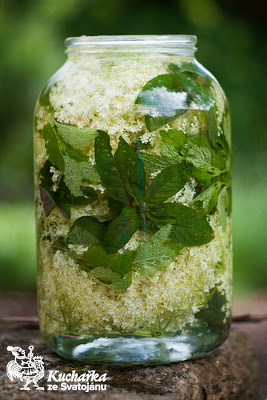 